Use this section to get important information to your club members, volunteers and parents.  Examples are enrollment information, meeting information, club changes, etc.Or change it up and have the club president write a note!
HEADER
Write a short description. Keep language brief and include links to more 
information whenever possible. Images are a great way to keep a reader engaged. 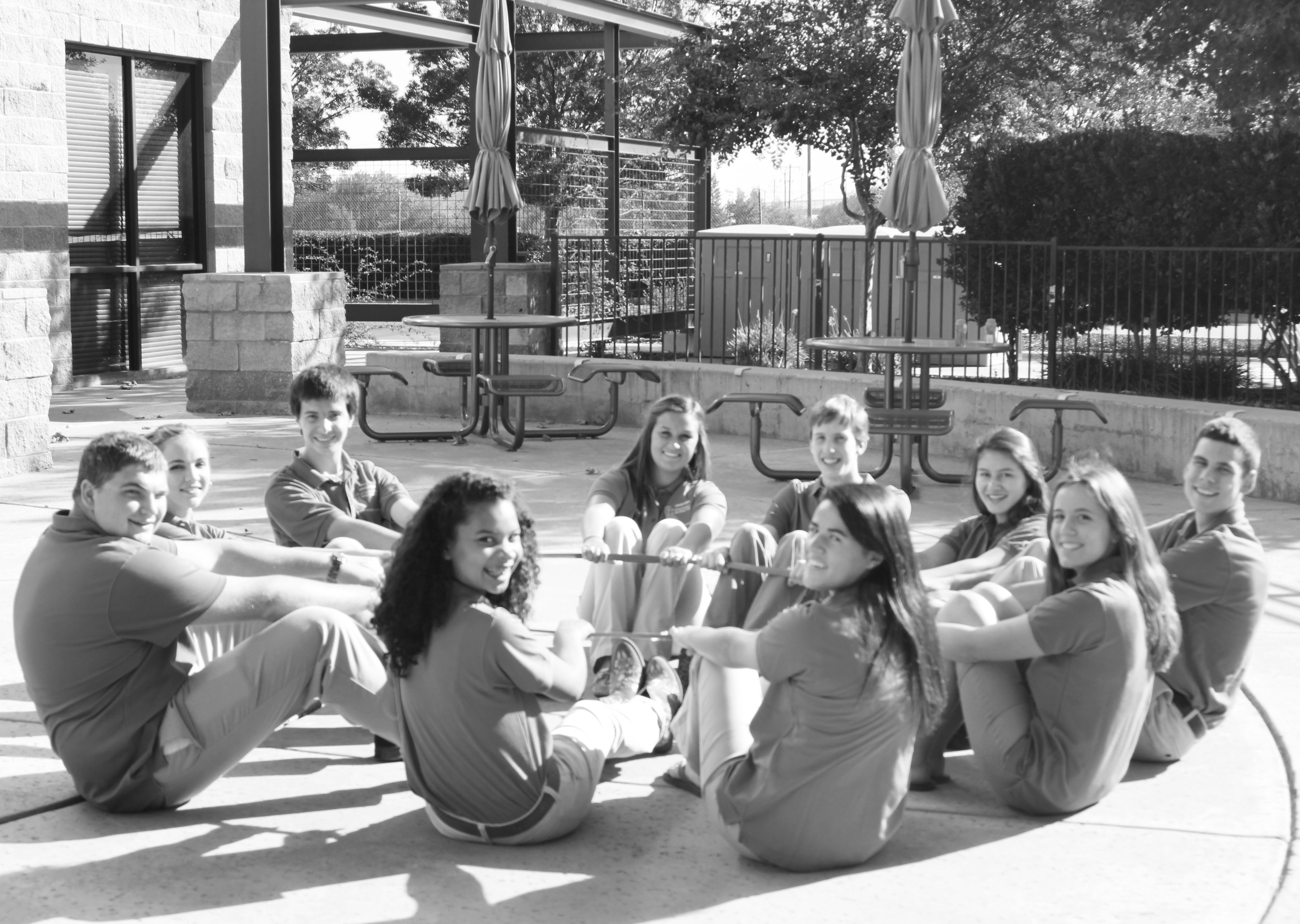 Format this section to fit your county’s needs. 
Tip: Edit space around your images by going to Format -> Wrap Text -> Edit Wrap Points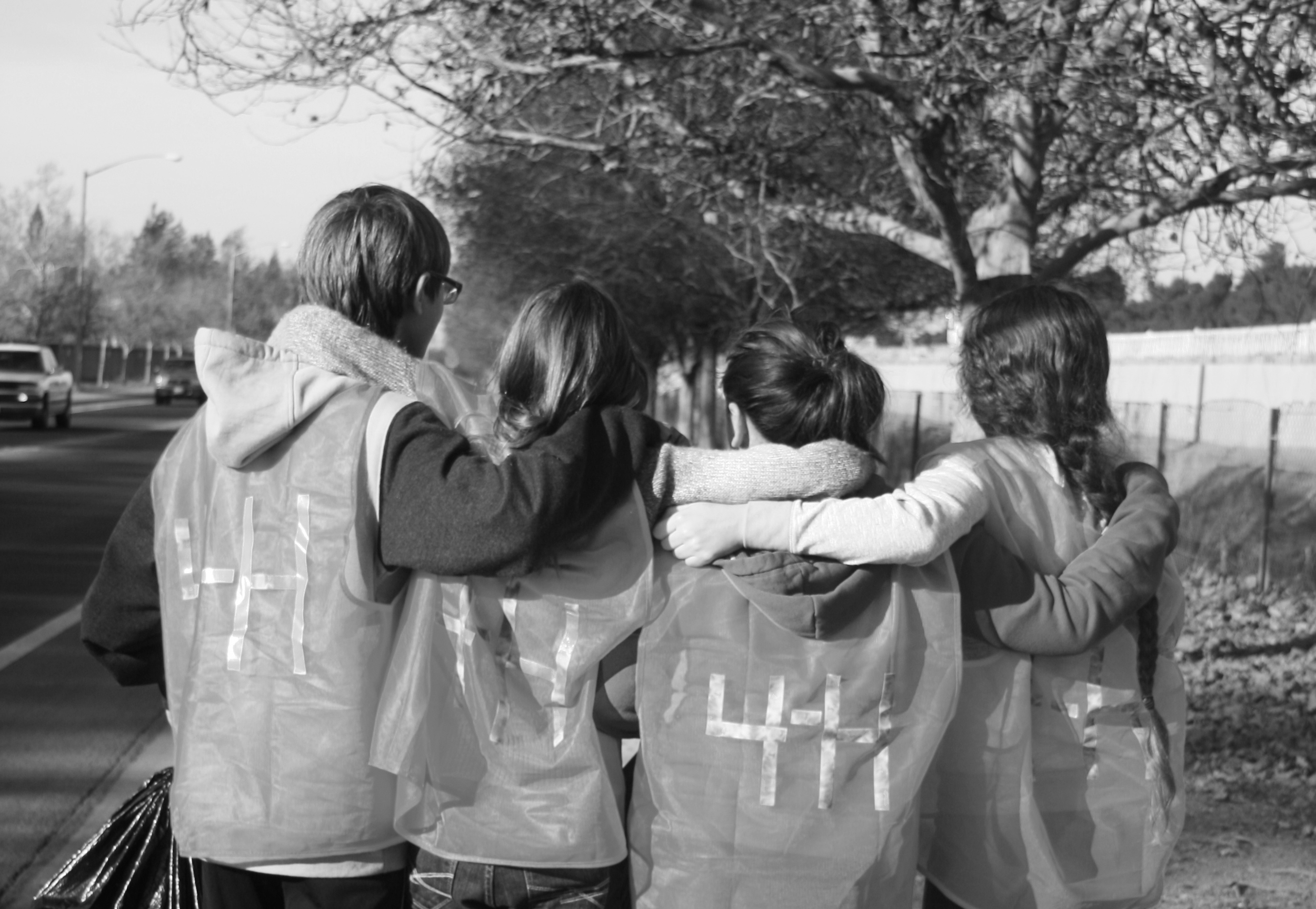 HEADER
Write a short description. Keep language brief and include links to more 
information whenever possible. Images are a great way to keep a reader engaged. Format this section to fit your county’s needs. Tip: Edit space around your images by going to Format -> Wrap Text -> Edit Wrap PointsHEADER
Write a short description. Keep language brief and include links to more 
information whenever possible. Images are a great way to keep a reader engaged. Format this section to fit your county’s needs. 
Tip: Edit space around your images by going to Format -> Wrap Text -> Edit Wrap PointsHEADER
Write a short description. Keep language brief and include links to more 
information whenever possible. Images are a great way to keep a reader engaged. Format this section to fit your county’s needs. 
Tip: Edit space around your images by going to Format -> Wrap Text -> Edit Wrap Points
HEADER
Write a short description. Keep language brief and include links to more information whenever possible. Images are a great way to keep a reader engaged.Format this section to fit your county’s needs. 
Tip: Edit space around your images by going to Format -> Wrap Text -> Edit Wrap PointsHEADER
Write a short description. Keep language brief and include links to more 
information whenever possible. Images are a great way to keep a reader engaged. Format this section to fit your county’s needs. 
Tip: Edit space around your images by going to Format -> Wrap Text -> Edit Wrap PointsHEADER
Write a short description. Keep language brief and include links to more information whenever possible. Images are a great way to keep a reader engaged. 
Format this section to fit your county’s needs. 
Tip: Edit space around your images by going to Format -> Wrap Text -> Edit Wrap PointsHEADER
Write a short description. Keep language brief and include links to more 
information whenever possible. Images are a great way to keep a reader engaged. Format this section to fit your county’s needs. Tip: Edit space around your images by going to Format -> Wrap Text -> Edit Wrap PointsHEADER
Write a short description. Keep language brief and include links to more 
information whenever possible. Images are a great way to keep a reader engaged.Format this section to fit your county’s needs. 
Tip: Edit space around your images by going to Format -> Wrap Text -> Edit Wrap PointsHEADER
Write a short description. Keep language brief and include links to more 
information whenever possible. Images are a great way to keep a reader engaged. Format this section to fit your county’s needs. 
Tip: Edit space around your images by going to Format -> Wrap Text -> Edit Wrap PointsPROJECT HEADER
Write a short description of the project updates. Keep language brief and include links to more information whenever possible. Images are a great way to keep a reader engaged. Format this section to fit your county’s needs. 
Tip: Edit space around your images by going to Format -> Wrap Text -> Edit Wrap Points


PROJECT HEADER
Write a short description of the project updates. Keep language brief and include links to more information whenever possible. Images are a great way to keep a reader engaged. Format this section to fit your county’s needs. 
Tip: Edit space around your images by going to Format -> Wrap Text -> Edit Wrap Points
PROJECT HEADER
Write a short description of the project updates. Keep language brief and include links to more information whenever possible. Images are a great way to keep a reader engaged. Format this section to fit your county’s needs. 
Tip: Edit space around your images by going to Format -> Wrap Text -> Edit Wrap Points

PROJECT HEADER
Write a short description of the project updates. Keep language brief and include links to more information whenever possible. Images are a great way to keep a reader engaged. Format this section to fit your county’s needs. 
Tip: Edit space around your images by going to Format -> Wrap Text -> Edit Wrap Points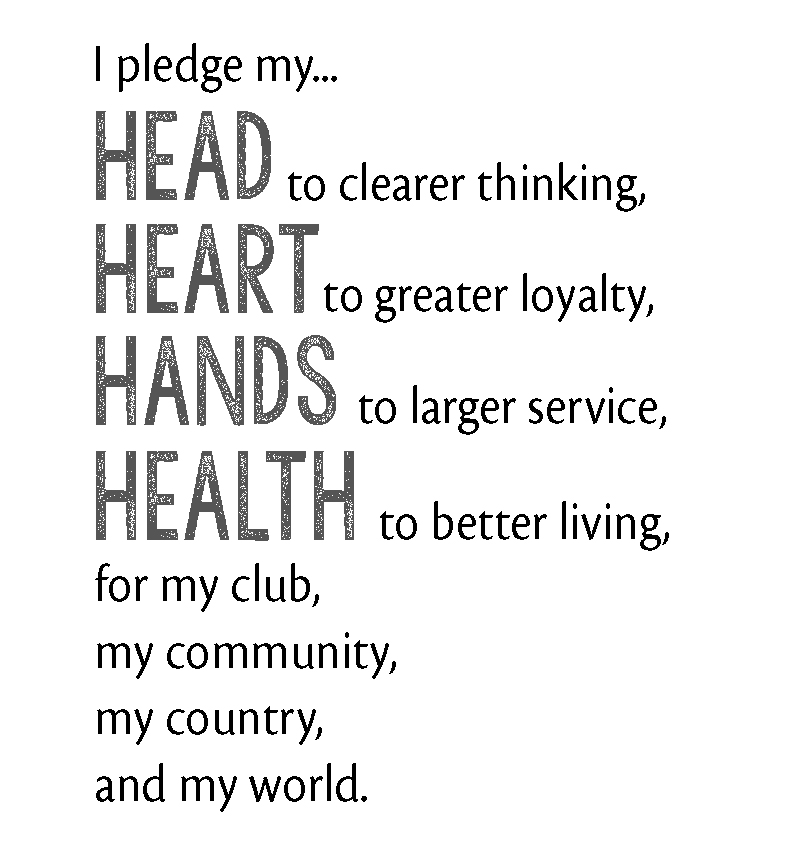 